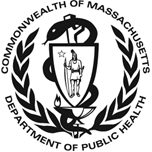 Process for Specialty Services ReferralThe following procedure should be followed when an EI Service Coordinator is making a referral to any of the Specialty Service Providers for a child diagnosed with Autism Spectrum Disorder, Hearing Loss, Vision Loss.Child receives a diagnosis.EI Service Coordinator discusses options available for Specialty Services and completes the “Consent for Evaluation/Assessment” form, checking off the third option:A child assessment to determine on-going strengths and needs. EI Service Coordinator obtains parent consent.  *NOTE:  A parent does not need to have a specific provider identified to provide consent for the assessment.  The consent is for the activity, not for the provider.*EI Service Coordinator makes a referral(s) to Specialty Provider(s).EI Service Coordinator completes the Prior Written Notice form of the upcoming IFSP meeting and provides a copy of Family Rights Notice.Specialty Service Provider completes an assessment (and treatment plan if for Autism services). Specialty Service Provider notifies the EI Service Coordinator when assessment is complete in order to schedule the IFSP meeting with the IFSP Team.  IFSP Team holds the IFSP meeting and updates the IFSP (service delivery page/outcomes).EI Service Coordinator completes the “Consent for Change in Service Delivery” form and obtains parent consent.EI Service Coordinator completes a Prior Written Notice form (prior to change actually occurring) indicating a change in services.